INSTRUCTIONSThis Checklist is an implementation tool of the Philadelphia Complete Streets Handbook (the “Handbook”) and enables City engineers and planners to review projects for their compliance with the Handbook’s policies.  The handbook provides design guidance and does not supersede or replace language, standards or policies established in the City Code, City Plan, or Manual on Uniform Traffic Control Devices (MUTCD). The Philadelphia City Planning Commission receives this Checklist as a function of its Civic Design Review (CDR) process. This checklist is used to document how project applicants considered and accommodated the needs of all users of city streets and sidewalks during the planning and/or design of projects affecting public rights-of-way.  Departmental reviewers will use this checklist to confirm that submitted designs incorporate complete streets considerations (see §11-901 of The Philadelphia Code).  Applicants for projects that require Civic Design Review shall complete this checklist and attach it to plans submitted to the Philadelphia City Planning Commission for review, along with an electronic version.The Handbook and the checklist can be accessed at http://www.phila.gov/CityPlanning/projectreviews/Pages/CivicDesignReview.aspx 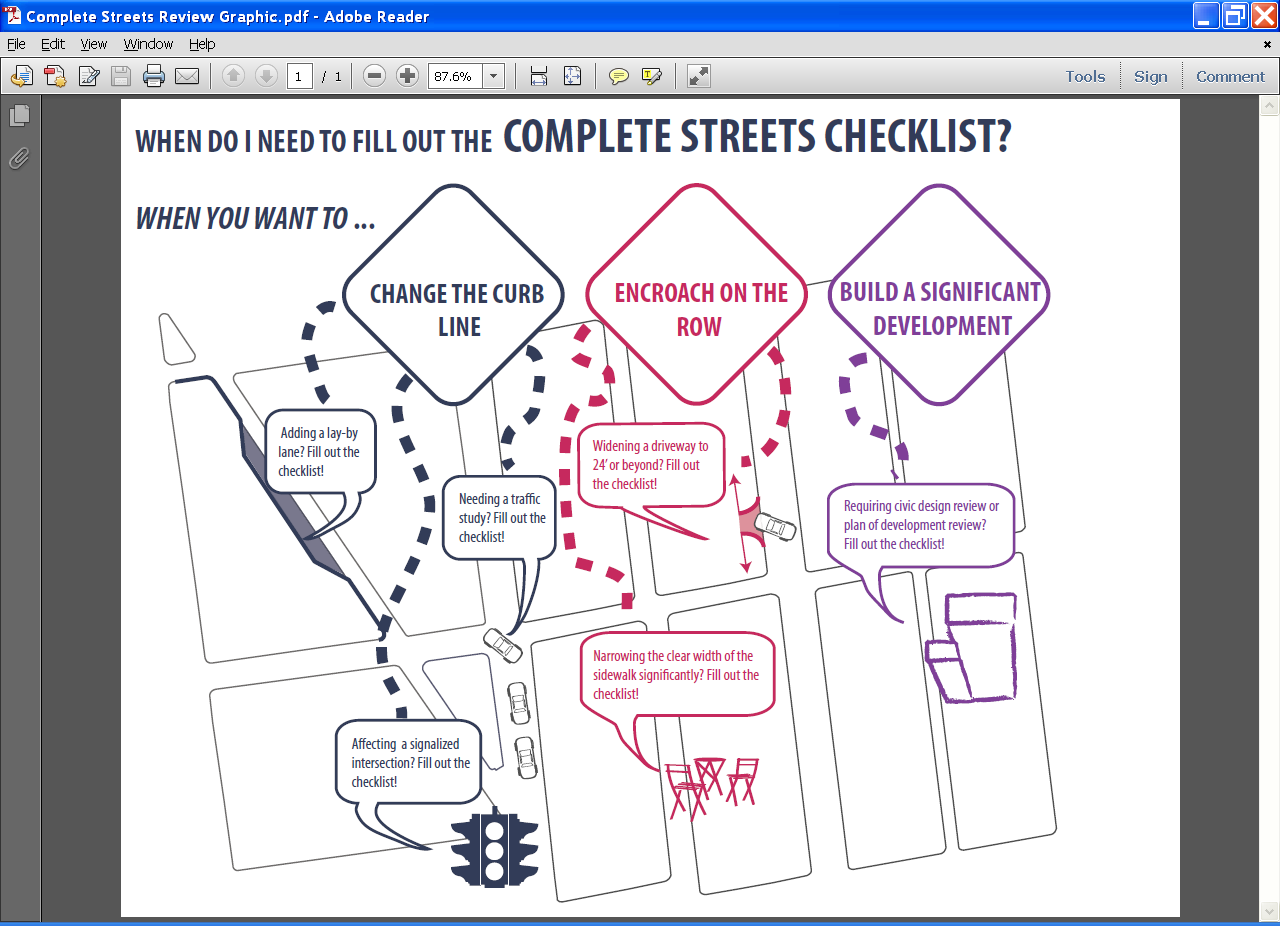 INSTRUCTIONS (continued)APPLICANTS SHOULD MAKE SURE TO COMPLY WITH THE FOLLOWING REQUIREMENTS:This checklist is designed to be filled out electronically in Microsoft Word format.  Please submit the Word version of the checklist. Text fields will expand automatically as you type.All plans submitted for review must clearly dimension the widths of the Furnishing, Walking, and Building Zones (as defined in Section 1 of the Handbook).  “High Priority” Complete Streets treatments (identified in Table 1 and subsequent sections of the Handbook) should be identified and dimensioned on plans.All plans submitted for review must clearly identify and site all street furniture, including but not limited to bus shelters, street signs and hydrants.Any project that calls for the development and installation of medians, bio-swales and other such features in the right-of-way may require a maintenance agreement with the Streets Department.ADA  curb-ramp designs must be submitted to  Streets Department for review Any project that significantly changes the curb line may require a City Plan Action.  The City Plan Action Application is available at http://www.philadelphiastreets.com/survey-and-design-bureau/city-plans-unit . An application to the Streets Department for a City Plan Action is required when a project plan proposes the:Placing of a new street;Removal of an existing street;Changes to roadway grades, curb lines, or widths; orPlacing or striking a city utility right-of-way. Complete Streets Review Submission Requirement*:EXISTING CONDITIONS SITE PLAN, should be at an identified standard engineering scaleFULLY DIMENSIONEDCURB CUTS/DRIVEWAYS/LAYBY LANESTREE PITS/LANDSCAPINGBICYCLE RACKS/STATIONS/STORAGE AREASTRANSIT SHELTERS/STAIRWAYSPROPOSED CONDITIONS SITE PLAN, should be at an identified standard engineering scaleFULLY DIMENSIONED, INCLUDING DELINEATION OF WALKING, FURNISHING, AND BUILDING ZONES AND PINCH POINTSPROPOSED CURB CUTS/DRIVEWAYS/LAYBY LANESPROPOSED TREE PITS/LANDSCAPINGBICYCLE RACKS/STATIONS/STORAGE AREASTRANSIT SHELTERS/STAIRWAYS*APPLICANTS PLEASE NOTE: ONLY FULL-SIZE, READABLE SITE PLANS WILL BE ACCEPTED.  ADDITIONAL PLANS MAY BE REQUIRED AND WILL BE REQUESTED IF NECESSARYGENERAL PROJECT INFORMATION STREETS: List the streets associated with the project.  Complete Streets Types can be found at www.phila.gov/map under the “Complete Street Types” field.  Complete Streets Types are also identified in Section 3 of the Handbook.Also available here: http://metadata.phila.gov/#home/datasetdetails/5543867320583086178c4f34/ Does the Existing Conditions site survey clearly identify the following existing conditions with dimensions?PEDESTRIAN COMPONENT (Handbook Section 4.3)SIDEWALK: list Sidewalk widths for each street frontage.  Required Sidewalk widths are listed in Section 4.3 of the Handbook.WALKING ZONE: list Walking Zone widths for each street frontage.  The Walking Zone is defined in Section 4.3 of the Handbook, including required widths.VEHICULAR INTRUSIONS: list Vehicular Intrusions into the sidewalk.  Examples include but are not limited to; driveways, lay-by lanes, etc.  Driveways and lay-by lanes are addressed in sections 4.8.1 and 4.6.3, respectively, of the Handbook.EXISTING VEHICULAR INTRUSIONSPROPOSED VEHICULAR INTRUSIONSPEDESTRIAN COMPONENT (continued)BUILDING & FURNISHING COMPONENT (Handbook Section 4.4)BUILDING ZONE: list the MAXIMUM, existing and proposed Building Zone width on each street frontage. The Building Zone is defined as the area of the sidewalk immediately adjacent to the building face, wall, or fence marking the property line, or a lawn in lower density residential neighborhoods.  The Building Zone is further defined in section 4.4.1 of the Handbook.FURNISHING ZONE: list the MINIMUM, recommended, existing, and proposed Furnishing Zone widths on each street frontage. The Furnishing Zone is further defined in section 4.4.2 of the Handbook.BUILDING & FURNISHING COMPONENT (continued)BICYCLE COMPONENT (Handbook Section 4.5)List elements of the project that incorporate recommendations of the Pedestrian and Bicycle Plan, located online at http://phila2035.org/wp-content/uploads/2012/06/bikePedfinal2.pdfList the existing and proposed number of bicycle parking spaces, on- and off-street.  Bicycle parking requirements are provided in The Philadelphia Code, Section 14-804.CURBSIDE MANAGEMENT COMPONENT (Handbook Section 4.6)VEHICLE / CARTWAY COMPONENT (Handbook Section 4.7)If lane changes are proposed, , identify existing and proposed lane widths and the design speed for each street frontage; http://www.philadelphiastreets.com/images/uploads/documents/Historical_Street_Paving.pdf URBAN DESIGN COMPONENT (Handbook Section 4.8)INTERSECTIONS & CROSSINGS COMPONENT (Handbook Section 4.9)If signal cycle changes are proposed, please identify Existing and Proposed Signal Cycle lengths; if not, go to question No. 48.ADDITIONAL COMMENTSPRELIMINARY PCPC REVIEW AND COMMENT:DATEFINAL STREETS DEPT REVIEW AND COMMENT:DATEPROJECT NAMEDATEAPPLICANT NAMEAPPLICANT CONTACT INFORMATIONPROJECT AREA: list precise street limits and scopeOWNER NAMEOWNER CONTACT INFORMATIONPROJECT AREA: list precise street limits and scopeENGINEER / ARCHITECT NAMEENGINEER / ARCHITECT CONTACT INFORMATIONPROJECT AREA: list precise street limits and scopeSTREETFROMTOCOMPLETE STREET TYPEParking and loading regulations in curb lanes adjacent to the siteYES      NO Street Furniture such as bus shelters, honor boxes, etc.YES      NO      N/A Street DirectionYES      NO Curb CutsYES      NO      N/A Utilities, including tree grates, vault covers, manholes, junction boxes, signs, lights, poles, etc.YES      NO      N/A Building Extensions into the sidewalk, such as stairs and stoopsYES      NO      N/A APPLICANT: General Project InformationAdditional Explanation / Comments:      DEPARTMENTAL REVIEW: General Project InformationSTREET FRONTAGETYPICAL SIDEWALK WIDTH 
(BUILDING LINE TO CURB)Required / Existing / ProposedCITY PLAN SIDEWALK WIDTHExisting / Proposed      /       /            /            /       /            /            /       /            /            /       /            /      STREET FRONTAGEWALKING ZONERequired / Existing / Proposed      /       /            /       /            /       /            /       /      INTRUSION TYPEINTRUSION WIDTHPLACEMENTINTRUSION TYPEINTRUSION WIDTHPLACEMENTDEPARTMENTAL APPROVALWhen considering the overall design, does it create or enhance a pedestrian environment that provides safe and comfortable access for all pedestrians at all times of the day?YES      NO YES      NO APPLICANT: Pedestrian ComponentAdditional Explanation / Comments:      DEPARTMENTAL REVIEW: Pedestrian ComponentReviewer Comments:      STREET FRONTAGEMAXIMUM BUILDING ZONE WIDTHExisting / Proposed      /            /            /            /      STREET FRONTAGEMINIMUM FURNISHING ZONE WIDTHRecommended / Existing / Proposed      /       /            /       /            /       /            /       /      Identify proposed “high priority” building and furnishing zone design treatments that are incorporated into the design plan, where width permits (see Handbook Table 1).  Are the following treatments identified and dimensioned on the plan?Identify proposed “high priority” building and furnishing zone design treatments that are incorporated into the design plan, where width permits (see Handbook Table 1).  Are the following treatments identified and dimensioned on the plan?DEPARTMENTAL APPROVALBicycle ParkingYES     NO      N/A YES      NO LightingYES     NO      N/A YES      NO BenchesYES     NO      N/A YES      NO Street TreesYES     NO      N/A YES      NO Street FurnitureYES     NO      N/A YES      NO Does the design avoid tripping hazards?YES     NO      N/A YES      NO Does the design avoid pinch points?  Pinch points are locations where the Walking Zone width is less than the required width identified in item 13, or requires an exceptionYES     NO      N/A YES      NO Do street trees and/or plants comply with street installation requirements (see sections 4.4.7 & 4.4.8)YES     NO      N/A YES      NO Does the design maintain adequate visibility for all roadway users at intersections?YES     NO      N/A YES      NO APPLICANT: Building & Furnishing ComponentAdditional Explanation / Comments:      DEPARTMENTAL REVIEW: Building & Furnishing ComponentReviewer Comments:      BUILDING / ADDRESSREQUIRED SPACESON-STREETExisting / ProposedON SIDEWALK Existing / ProposedOFF-STREETExisting / Proposed      /            /            /            /            /            /            /            /            /            /            /            /      Identify proposed “high priority” bicycle design treatments (see Handbook Table 1) that are incorporated into the design plan, where width permits.  Are the following “High Priority” elements identified and dimensioned on the plan?Identify proposed “high priority” bicycle design treatments (see Handbook Table 1) that are incorporated into the design plan, where width permits.  Are the following “High Priority” elements identified and dimensioned on the plan?DEPARTMENTAL APPROVALConventional Bike Lane		YES      NO      N/A YES      NO Buffered Bike LaneYES      NO      N/A YES      NO Bicycle-Friendly StreetIndego Bicycle Share StationYES      NO      N/A YES      NO      N/A YES      NO YES      NO Does the design provide bicycle connections to local bicycle, trail, and transit networks?YES      NO      N/A YES      NO Does the design provide convenient bicycle connections to residences, work places, and other destinations?                                                      YES      NO      N/A YES      NO APPLICANT: Bicycle ComponentAdditional Explanation / Comments:      DEPARTMENTAL REVIEW: Bicycle ComponentReviewer Comments:      DEPARTMENTAL APPROVALDoes the design limit conflict among transportation modes along the curb?YES      NO YES      NO Does the design connect transit stops to the surrounding pedestrian network and destinations?YES      NO      N/A YES      NO Does the design provide a buffer between the roadway and pedestrian traffic?YES      NO      N/A YES      NO How does the proposed plan affect the accessibility, visibility, connectivity, and/or attractiveness of public transit?How does the proposed plan affect the accessibility, visibility, connectivity, and/or attractiveness of public transit?YES      NO APPLICANT: Curbside Management ComponentAdditional Explanation / Comments:      DEPARTMENTAL REVIEW: Curbside Management ComponentReviewer Comments:      STREETFROMTOLANE WIDTHSExisting / ProposedDESIGN SPEED      /            /            /            /      DEPARTMENTAL APPROVALWhat is the maximum AASHTO design vehicle being accommodated by the design?YES      NO Will the project affect a historically certified street? An inventory of historic streets(1) is maintained by the Philadelphia Historical Commission. YES      NO YES      NO Will the public right-of-way be used for loading and unloading activities?YES      NO YES      NO Does the design maintain emergency vehicle access?YES      NO YES      NO Where new streets are being developed, does the design connect and extend the street grid?YES      NO      N/A YES      NO Does the design support multiple alternative routes to and from destinations as well as within the site?YES      NO      N/A YES      NO Overall, does the design balance vehicle mobility with the mobility and access of all other roadway users?YES      NO YES      NO APPLICANT: Vehicle / Cartway ComponentAdditional Explanation / Comments:      DEPARTMENTAL REVIEW: Vehicle / Cartway ComponentReviewer Comments:      DEPARTMENTAL APPROVALDoes the design incorporate windows, storefronts, and other active uses facing the street?YES      NO      N/A YES      NO Does the design provide driveway access that safely manages pedestrian / bicycle conflicts with vehicles (see Section 4.8.1)?YES      NO      N/A YES      NO Does the design provide direct, safe, and accessible connections between transit stops/stations and building access points and destinations within the site?YES      NO      N/A YES      NO APPLICANT: Urban Design ComponentAdditional Explanation / Comments:      DEPARTMENTAL REVIEW: Urban Design ComponentReviewer Comments:      SIGNAL LOCATIONEXISTING
CYCLE LENGTHPROPOSED
CYCLE LENGTHDEPARTMENTAL APPROVALDoes the design minimize the signal cycle length to reduce pedestrian wait time?YES      NO      N/A YES      NO Does the design provide adequate clearance time for pedestrians to cross streets?YES      NO      N/A YES      NO Does the design minimize pedestrian crossing distances by narrowing streets or travel lanes, extending curbs, reducing curb radii, or using medians or refuge islands to break up long crossings?If yes, City Plan Action may be required.YES      NO      N/A YES      NO Identify “High Priority” intersection and crossing design treatments (see Handbook Table 1) that will be incorporated into the design, where width permits.  Are the following “High Priority” design treatments identified and dimensioned on the plan?Identify “High Priority” intersection and crossing design treatments (see Handbook Table 1) that will be incorporated into the design, where width permits.  Are the following “High Priority” design treatments identified and dimensioned on the plan?YES      NO Marked CrosswalksYES      NO      N/A YES      NO Pedestrian Refuge Islands	YES      NO      N/A YES      NO Signal Timing and OperationYES      NO      N/A YES      NO Bike BoxesYES      NO      N/A YES      NO Does the design reduce vehicle speeds and increase visibility for all modes at intersections?YES      NO      N/A YES      NO Overall, do intersection designs limit conflicts between all modes and promote pedestrian and bicycle safety?YES      NO      N/A YES      NO APPLICANT: Intersections & Crossings ComponentAdditional Explanation / Comments:      DEPARTMENTAL REVIEW: Intersections & Crossings ComponentReviewer Comments:      APPLICANTAdditional Explanation / Comments:      DEPARTMENTAL REVIEWAdditional Reviewer Comments:      